… مراد از جنّ در آيه مبارکه فرقان نفوسی هستند که ايمان و انکارشان مستور و مخفيست.حضرت عبدالبهاءاصلی فارسی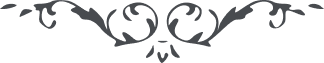 ٥١٢ … مراد از جنّ در آيه مبارکه فرقان نفوسی هستند که ايمان و انکارشان مستور و مخفيست. جنّ موجوديست پنهان. اين است که می‌فرمايد يرونکم من حيث لا ترونهم يعنی آنان به ايمان و ايقان به شما واقف و مطّلعند ولی ايمان و ايقان آنان در نزد شما پنهان. من استجنّ فيه نور الايمان او نار الطّغيان… و آيه و يزلقونک بابصارهم کنايه از حدّت و شدّت نظر از روی غضبست… 